安徽品味滋食品有限公司年产5000吨烘焙糕点项目竣工环境保护验收监测报告建设单位： 安徽品味滋食品有限公司             编制单位：安徽省亚庆再生资源有限公司编制日期：       2023年8月       建设单位:安徽品味滋食品有限公司	          法人代表：王江生编制单位:安徽省亚庆再生资源有限公司法人代表: 王亚庆建设单位 （盖章）                 编制单位 （盖章）电话: 18056618377                电话: 0551-82601198传真:                            传真: 0551-82601198邮编:  238000                    邮编: 238000地址: 安徽居巢经济开发区         地址: 巢湖市烔炀镇S105前进路与义城路交叉口             省道安徽树峰新型建材有                            限公司厂房内第一部分 验收监测报告表表一 建设项目基本情况表表二 工程概况表三 环境保护设施表四 建设项目环境影响报告表主要结论表4-1环评批复与实际落实情况表五 验收检测质量保证及质量控制表六 验收监测内容表七 验收监测结果表八 验收监测结论表九 建设项目竣工环境保护“三同时”验收登记表填表单位（盖章）：                                    填表人（签字）：                                 项目经办人（签字）：注：1、排放增减量：（+）表示增加，（-）表示减少。2、(12)=(6)-(8)-(11)，（9）= (4)-(5)-(8)- (11) +（1）。3、计量单位：废水排放量——万吨/年；废气排放量——万标立方米/年；工业固体废物排放量——万吨/年；水污染物排放浓度——毫克。建设项目名称年产5000吨烘焙糕点项目年产5000吨烘焙糕点项目年产5000吨烘焙糕点项目年产5000吨烘焙糕点项目年产5000吨烘焙糕点项目年产5000吨烘焙糕点项目建设单位名称安徽品味滋食品有限公司安徽品味滋食品有限公司安徽品味滋食品有限公司安徽品味滋食品有限公司安徽品味滋食品有限公司安徽品味滋食品有限公司建设项目性质新建新建新建新建新建新建建设地点安徽省合肥市巢湖市安徽居巢经济开发区前进路与义城路交叉口安徽省合肥市巢湖市安徽居巢经济开发区前进路与义城路交叉口安徽省合肥市巢湖市安徽居巢经济开发区前进路与义城路交叉口安徽省合肥市巢湖市安徽居巢经济开发区前进路与义城路交叉口安徽省合肥市巢湖市安徽居巢经济开发区前进路与义城路交叉口安徽省合肥市巢湖市安徽居巢经济开发区前进路与义城路交叉口主要产品名称常温糕点、冷冻糕点、冷冻大福常温糕点、冷冻糕点、冷冻大福常温糕点、冷冻糕点、冷冻大福常温糕点、冷冻糕点、冷冻大福常温糕点、冷冻糕点、冷冻大福常温糕点、冷冻糕点、冷冻大福设计生产能力年产常温糕点1000t/a；冷冻糕点2000t/a、冷冻大福2000t/a年产常温糕点1000t/a；冷冻糕点2000t/a、冷冻大福2000t/a年产常温糕点1000t/a；冷冻糕点2000t/a、冷冻大福2000t/a年产常温糕点1000t/a；冷冻糕点2000t/a、冷冻大福2000t/a年产常温糕点1000t/a；冷冻糕点2000t/a、冷冻大福2000t/a年产常温糕点1000t/a；冷冻糕点2000t/a、冷冻大福2000t/a实际生产能力年产常温糕点1000t/a；冷冻糕点2000t/a、冷冻大福2000t/a年产常温糕点1000t/a；冷冻糕点2000t/a、冷冻大福2000t/a年产常温糕点1000t/a；冷冻糕点2000t/a、冷冻大福2000t/a年产常温糕点1000t/a；冷冻糕点2000t/a、冷冻大福2000t/a年产常温糕点1000t/a；冷冻糕点2000t/a、冷冻大福2000t/a年产常温糕点1000t/a；冷冻糕点2000t/a、冷冻大福2000t/a建设项目环评时间2021年12月开工建设时间2022年1月2022年1月2022年1月2022年1月调试时间2022年3月验收现场监测时间2023年6月8日-2023年6月9日2023年7月14日-2023年7月15日2023年6月8日-2023年6月9日2023年7月14日-2023年7月15日2023年6月8日-2023年6月9日2023年7月14日-2023年7月15日2023年6月8日-2023年6月9日2023年7月14日-2023年7月15日环评报告审批部门合肥市生态环境局环评报告编制单位环评报告编制单位安徽百成环保技术有限公司安徽百成环保技术有限公司安徽百成环保技术有限公司环保设施设计单位上海揽月环保科技有限公司环保设施施工单位环保设施施工单位上海揽月环保科技有限公司上海揽月环保科技有限公司上海揽月环保科技有限公司投资总概算600环保投资总概算环保投资总概算50比例8%实际总概算600环保投资环保投资50比例8%验收监测依据验收监测依据1.《中华人民共和国环境保护法》（2015年1月1日）；2.《中华人民共和国环境影响评价法》（2018年12月29日）；3.《中华人民共和国水污染防治法》（2017年6月27日第二次修订）；4.《中华人民共和国大气污染防治法》（2018年10月26日修订）；5.《中华人民共和国环境噪声防治法》（2018年12月29日修订）；6.2《中华人民共和国固体废物污染环境防治法》（2020年04月29日修订）；7.《建设项目环境保护管理条例》【国务院（2017）682号】；8.《建设项目竣工环境保护验收暂行办法》【国环规环评（2017）4号】；9.《建设项目环境保护设施竣工验收监测技术要求》（试行）；10.《建设项目竣工环境保护验收技术指南 污染影响类》（生态环境部办公厅函，公告2018年第9号）；11.《安徽品味滋食品有限公司年产5000吨烘焙糕点食品项目环境影响报告表的批复》环建审〔2021〕5082号；12.合安徽品味滋食品有限公司年产5000吨烘焙糕点食品项目环境影响报告表（2021.12）；13.安徽品味滋食品有限公司提供的其他资料。1.《中华人民共和国环境保护法》（2015年1月1日）；2.《中华人民共和国环境影响评价法》（2018年12月29日）；3.《中华人民共和国水污染防治法》（2017年6月27日第二次修订）；4.《中华人民共和国大气污染防治法》（2018年10月26日修订）；5.《中华人民共和国环境噪声防治法》（2018年12月29日修订）；6.2《中华人民共和国固体废物污染环境防治法》（2020年04月29日修订）；7.《建设项目环境保护管理条例》【国务院（2017）682号】；8.《建设项目竣工环境保护验收暂行办法》【国环规环评（2017）4号】；9.《建设项目环境保护设施竣工验收监测技术要求》（试行）；10.《建设项目竣工环境保护验收技术指南 污染影响类》（生态环境部办公厅函，公告2018年第9号）；11.《安徽品味滋食品有限公司年产5000吨烘焙糕点食品项目环境影响报告表的批复》环建审〔2021〕5082号；12.合安徽品味滋食品有限公司年产5000吨烘焙糕点食品项目环境影响报告表（2021.12）；13.安徽品味滋食品有限公司提供的其他资料。1.《中华人民共和国环境保护法》（2015年1月1日）；2.《中华人民共和国环境影响评价法》（2018年12月29日）；3.《中华人民共和国水污染防治法》（2017年6月27日第二次修订）；4.《中华人民共和国大气污染防治法》（2018年10月26日修订）；5.《中华人民共和国环境噪声防治法》（2018年12月29日修订）；6.2《中华人民共和国固体废物污染环境防治法》（2020年04月29日修订）；7.《建设项目环境保护管理条例》【国务院（2017）682号】；8.《建设项目竣工环境保护验收暂行办法》【国环规环评（2017）4号】；9.《建设项目环境保护设施竣工验收监测技术要求》（试行）；10.《建设项目竣工环境保护验收技术指南 污染影响类》（生态环境部办公厅函，公告2018年第9号）；11.《安徽品味滋食品有限公司年产5000吨烘焙糕点食品项目环境影响报告表的批复》环建审〔2021〕5082号；12.合安徽品味滋食品有限公司年产5000吨烘焙糕点食品项目环境影响报告表（2021.12）；13.安徽品味滋食品有限公司提供的其他资料。1.《中华人民共和国环境保护法》（2015年1月1日）；2.《中华人民共和国环境影响评价法》（2018年12月29日）；3.《中华人民共和国水污染防治法》（2017年6月27日第二次修订）；4.《中华人民共和国大气污染防治法》（2018年10月26日修订）；5.《中华人民共和国环境噪声防治法》（2018年12月29日修订）；6.2《中华人民共和国固体废物污染环境防治法》（2020年04月29日修订）；7.《建设项目环境保护管理条例》【国务院（2017）682号】；8.《建设项目竣工环境保护验收暂行办法》【国环规环评（2017）4号】；9.《建设项目环境保护设施竣工验收监测技术要求》（试行）；10.《建设项目竣工环境保护验收技术指南 污染影响类》（生态环境部办公厅函，公告2018年第9号）；11.《安徽品味滋食品有限公司年产5000吨烘焙糕点食品项目环境影响报告表的批复》环建审〔2021〕5082号；12.合安徽品味滋食品有限公司年产5000吨烘焙糕点食品项目环境影响报告表（2021.12）；13.安徽品味滋食品有限公司提供的其他资料。1.《中华人民共和国环境保护法》（2015年1月1日）；2.《中华人民共和国环境影响评价法》（2018年12月29日）；3.《中华人民共和国水污染防治法》（2017年6月27日第二次修订）；4.《中华人民共和国大气污染防治法》（2018年10月26日修订）；5.《中华人民共和国环境噪声防治法》（2018年12月29日修订）；6.2《中华人民共和国固体废物污染环境防治法》（2020年04月29日修订）；7.《建设项目环境保护管理条例》【国务院（2017）682号】；8.《建设项目竣工环境保护验收暂行办法》【国环规环评（2017）4号】；9.《建设项目环境保护设施竣工验收监测技术要求》（试行）；10.《建设项目竣工环境保护验收技术指南 污染影响类》（生态环境部办公厅函，公告2018年第9号）；11.《安徽品味滋食品有限公司年产5000吨烘焙糕点食品项目环境影响报告表的批复》环建审〔2021〕5082号；12.合安徽品味滋食品有限公司年产5000吨烘焙糕点食品项目环境影响报告表（2021.12）；13.安徽品味滋食品有限公司提供的其他资料。1.《中华人民共和国环境保护法》（2015年1月1日）；2.《中华人民共和国环境影响评价法》（2018年12月29日）；3.《中华人民共和国水污染防治法》（2017年6月27日第二次修订）；4.《中华人民共和国大气污染防治法》（2018年10月26日修订）；5.《中华人民共和国环境噪声防治法》（2018年12月29日修订）；6.2《中华人民共和国固体废物污染环境防治法》（2020年04月29日修订）；7.《建设项目环境保护管理条例》【国务院（2017）682号】；8.《建设项目竣工环境保护验收暂行办法》【国环规环评（2017）4号】；9.《建设项目环境保护设施竣工验收监测技术要求》（试行）；10.《建设项目竣工环境保护验收技术指南 污染影响类》（生态环境部办公厅函，公告2018年第9号）；11.《安徽品味滋食品有限公司年产5000吨烘焙糕点食品项目环境影响报告表的批复》环建审〔2021〕5082号；12.合安徽品味滋食品有限公司年产5000吨烘焙糕点食品项目环境影响报告表（2021.12）；13.安徽品味滋食品有限公司提供的其他资料。验收监测评价标准、级别、限值验收监测评价标准、级别、限值污染物排放标准废气本项目运行过程中产生的废气来自于配料搅拌过程中产生的粉尘主要污染因子为颗粒物。隧道炉使用天然气燃烧作为热源，天然气燃烧产生燃烧废气，主要污染因子为颗粒物（烟尘）、SO2 和 NOX。批复中项目原材料面粉、大福粉投料时会有少量粉尘产生，烘烤过程中会产生少量异味，环评建议人工投料时轻拿轻放，车间地面落尘及时清扫，注意加强车间通风。隧道炉采用天然气为能源，天然气燃烧过程中会产生少量的颗粒物、二氧化硫和氮氧化物，天然气燃烧废气排放参照执行《工业炉窑大气污染综合治理方案》相关要求。臭气浓度执行《恶臭污染物排放标准》（GB14554-93）表1中二级标准，即臭气浓度厂界标准值≤20（无量纲）。具体标准值见表详见下表：表1-1大气污染物排放浓度执行标准限值2、废水项目区产生的废水主要是清洗废水和员工生活用水。生活污水经化粪池预处理，清洗废水经厂区自建污水处理设施处理后一同通过市政污水管网排入巢湖市岗岭污水处理厂处理达到《巢湖流域城镇污水处理厂和工业行业主要水污染物排放限值》（DB34/2710-2016），其中未规定污染物指标执行《城镇污水处理厂污染物排放标准》一级标准中A标准，最终排入裕溪河。具体标准如下：表1-2污水综合排放标准    （mg/L，pH无量纲）表1-3 城镇污水处理厂污染物排放标准 （mg/L,pH无量纲）3、噪声项目营运期厂界噪声主要是中央空调主机组、冷却塔、水泵、车间空气通风过滤等设备，噪声源强为75～90dB（A），设备通过设置减震基座、厂房隔声来实现减噪降噪，厂界噪声排放满足《工业企业厂界环境噪声排放标准》（GB12348-2008）中的3类标准，具体标准详见下表：表1-3工业企业厂界环境噪声排放标准固体废物一般固体废物处理处置执行《一般工业固体废物贮存、处置场污染控制标准》（GB18599-2020）的有关规定。污染物排放标准废气本项目运行过程中产生的废气来自于配料搅拌过程中产生的粉尘主要污染因子为颗粒物。隧道炉使用天然气燃烧作为热源，天然气燃烧产生燃烧废气，主要污染因子为颗粒物（烟尘）、SO2 和 NOX。批复中项目原材料面粉、大福粉投料时会有少量粉尘产生，烘烤过程中会产生少量异味，环评建议人工投料时轻拿轻放，车间地面落尘及时清扫，注意加强车间通风。隧道炉采用天然气为能源，天然气燃烧过程中会产生少量的颗粒物、二氧化硫和氮氧化物，天然气燃烧废气排放参照执行《工业炉窑大气污染综合治理方案》相关要求。臭气浓度执行《恶臭污染物排放标准》（GB14554-93）表1中二级标准，即臭气浓度厂界标准值≤20（无量纲）。具体标准值见表详见下表：表1-1大气污染物排放浓度执行标准限值2、废水项目区产生的废水主要是清洗废水和员工生活用水。生活污水经化粪池预处理，清洗废水经厂区自建污水处理设施处理后一同通过市政污水管网排入巢湖市岗岭污水处理厂处理达到《巢湖流域城镇污水处理厂和工业行业主要水污染物排放限值》（DB34/2710-2016），其中未规定污染物指标执行《城镇污水处理厂污染物排放标准》一级标准中A标准，最终排入裕溪河。具体标准如下：表1-2污水综合排放标准    （mg/L，pH无量纲）表1-3 城镇污水处理厂污染物排放标准 （mg/L,pH无量纲）3、噪声项目营运期厂界噪声主要是中央空调主机组、冷却塔、水泵、车间空气通风过滤等设备，噪声源强为75～90dB（A），设备通过设置减震基座、厂房隔声来实现减噪降噪，厂界噪声排放满足《工业企业厂界环境噪声排放标准》（GB12348-2008）中的3类标准，具体标准详见下表：表1-3工业企业厂界环境噪声排放标准固体废物一般固体废物处理处置执行《一般工业固体废物贮存、处置场污染控制标准》（GB18599-2020）的有关规定。污染物排放标准废气本项目运行过程中产生的废气来自于配料搅拌过程中产生的粉尘主要污染因子为颗粒物。隧道炉使用天然气燃烧作为热源，天然气燃烧产生燃烧废气，主要污染因子为颗粒物（烟尘）、SO2 和 NOX。批复中项目原材料面粉、大福粉投料时会有少量粉尘产生，烘烤过程中会产生少量异味，环评建议人工投料时轻拿轻放，车间地面落尘及时清扫，注意加强车间通风。隧道炉采用天然气为能源，天然气燃烧过程中会产生少量的颗粒物、二氧化硫和氮氧化物，天然气燃烧废气排放参照执行《工业炉窑大气污染综合治理方案》相关要求。臭气浓度执行《恶臭污染物排放标准》（GB14554-93）表1中二级标准，即臭气浓度厂界标准值≤20（无量纲）。具体标准值见表详见下表：表1-1大气污染物排放浓度执行标准限值2、废水项目区产生的废水主要是清洗废水和员工生活用水。生活污水经化粪池预处理，清洗废水经厂区自建污水处理设施处理后一同通过市政污水管网排入巢湖市岗岭污水处理厂处理达到《巢湖流域城镇污水处理厂和工业行业主要水污染物排放限值》（DB34/2710-2016），其中未规定污染物指标执行《城镇污水处理厂污染物排放标准》一级标准中A标准，最终排入裕溪河。具体标准如下：表1-2污水综合排放标准    （mg/L，pH无量纲）表1-3 城镇污水处理厂污染物排放标准 （mg/L,pH无量纲）3、噪声项目营运期厂界噪声主要是中央空调主机组、冷却塔、水泵、车间空气通风过滤等设备，噪声源强为75～90dB（A），设备通过设置减震基座、厂房隔声来实现减噪降噪，厂界噪声排放满足《工业企业厂界环境噪声排放标准》（GB12348-2008）中的3类标准，具体标准详见下表：表1-3工业企业厂界环境噪声排放标准固体废物一般固体废物处理处置执行《一般工业固体废物贮存、处置场污染控制标准》（GB18599-2020）的有关规定。污染物排放标准废气本项目运行过程中产生的废气来自于配料搅拌过程中产生的粉尘主要污染因子为颗粒物。隧道炉使用天然气燃烧作为热源，天然气燃烧产生燃烧废气，主要污染因子为颗粒物（烟尘）、SO2 和 NOX。批复中项目原材料面粉、大福粉投料时会有少量粉尘产生，烘烤过程中会产生少量异味，环评建议人工投料时轻拿轻放，车间地面落尘及时清扫，注意加强车间通风。隧道炉采用天然气为能源，天然气燃烧过程中会产生少量的颗粒物、二氧化硫和氮氧化物，天然气燃烧废气排放参照执行《工业炉窑大气污染综合治理方案》相关要求。臭气浓度执行《恶臭污染物排放标准》（GB14554-93）表1中二级标准，即臭气浓度厂界标准值≤20（无量纲）。具体标准值见表详见下表：表1-1大气污染物排放浓度执行标准限值2、废水项目区产生的废水主要是清洗废水和员工生活用水。生活污水经化粪池预处理，清洗废水经厂区自建污水处理设施处理后一同通过市政污水管网排入巢湖市岗岭污水处理厂处理达到《巢湖流域城镇污水处理厂和工业行业主要水污染物排放限值》（DB34/2710-2016），其中未规定污染物指标执行《城镇污水处理厂污染物排放标准》一级标准中A标准，最终排入裕溪河。具体标准如下：表1-2污水综合排放标准    （mg/L，pH无量纲）表1-3 城镇污水处理厂污染物排放标准 （mg/L,pH无量纲）3、噪声项目营运期厂界噪声主要是中央空调主机组、冷却塔、水泵、车间空气通风过滤等设备，噪声源强为75～90dB（A），设备通过设置减震基座、厂房隔声来实现减噪降噪，厂界噪声排放满足《工业企业厂界环境噪声排放标准》（GB12348-2008）中的3类标准，具体标准详见下表：表1-3工业企业厂界环境噪声排放标准固体废物一般固体废物处理处置执行《一般工业固体废物贮存、处置场污染控制标准》（GB18599-2020）的有关规定。污染物排放标准废气本项目运行过程中产生的废气来自于配料搅拌过程中产生的粉尘主要污染因子为颗粒物。隧道炉使用天然气燃烧作为热源，天然气燃烧产生燃烧废气，主要污染因子为颗粒物（烟尘）、SO2 和 NOX。批复中项目原材料面粉、大福粉投料时会有少量粉尘产生，烘烤过程中会产生少量异味，环评建议人工投料时轻拿轻放，车间地面落尘及时清扫，注意加强车间通风。隧道炉采用天然气为能源，天然气燃烧过程中会产生少量的颗粒物、二氧化硫和氮氧化物，天然气燃烧废气排放参照执行《工业炉窑大气污染综合治理方案》相关要求。臭气浓度执行《恶臭污染物排放标准》（GB14554-93）表1中二级标准，即臭气浓度厂界标准值≤20（无量纲）。具体标准值见表详见下表：表1-1大气污染物排放浓度执行标准限值2、废水项目区产生的废水主要是清洗废水和员工生活用水。生活污水经化粪池预处理，清洗废水经厂区自建污水处理设施处理后一同通过市政污水管网排入巢湖市岗岭污水处理厂处理达到《巢湖流域城镇污水处理厂和工业行业主要水污染物排放限值》（DB34/2710-2016），其中未规定污染物指标执行《城镇污水处理厂污染物排放标准》一级标准中A标准，最终排入裕溪河。具体标准如下：表1-2污水综合排放标准    （mg/L，pH无量纲）表1-3 城镇污水处理厂污染物排放标准 （mg/L,pH无量纲）3、噪声项目营运期厂界噪声主要是中央空调主机组、冷却塔、水泵、车间空气通风过滤等设备，噪声源强为75～90dB（A），设备通过设置减震基座、厂房隔声来实现减噪降噪，厂界噪声排放满足《工业企业厂界环境噪声排放标准》（GB12348-2008）中的3类标准，具体标准详见下表：表1-3工业企业厂界环境噪声排放标准固体废物一般固体废物处理处置执行《一般工业固体废物贮存、处置场污染控制标准》（GB18599-2020）的有关规定。污染物排放标准废气本项目运行过程中产生的废气来自于配料搅拌过程中产生的粉尘主要污染因子为颗粒物。隧道炉使用天然气燃烧作为热源，天然气燃烧产生燃烧废气，主要污染因子为颗粒物（烟尘）、SO2 和 NOX。批复中项目原材料面粉、大福粉投料时会有少量粉尘产生，烘烤过程中会产生少量异味，环评建议人工投料时轻拿轻放，车间地面落尘及时清扫，注意加强车间通风。隧道炉采用天然气为能源，天然气燃烧过程中会产生少量的颗粒物、二氧化硫和氮氧化物，天然气燃烧废气排放参照执行《工业炉窑大气污染综合治理方案》相关要求。臭气浓度执行《恶臭污染物排放标准》（GB14554-93）表1中二级标准，即臭气浓度厂界标准值≤20（无量纲）。具体标准值见表详见下表：表1-1大气污染物排放浓度执行标准限值2、废水项目区产生的废水主要是清洗废水和员工生活用水。生活污水经化粪池预处理，清洗废水经厂区自建污水处理设施处理后一同通过市政污水管网排入巢湖市岗岭污水处理厂处理达到《巢湖流域城镇污水处理厂和工业行业主要水污染物排放限值》（DB34/2710-2016），其中未规定污染物指标执行《城镇污水处理厂污染物排放标准》一级标准中A标准，最终排入裕溪河。具体标准如下：表1-2污水综合排放标准    （mg/L，pH无量纲）表1-3 城镇污水处理厂污染物排放标准 （mg/L,pH无量纲）3、噪声项目营运期厂界噪声主要是中央空调主机组、冷却塔、水泵、车间空气通风过滤等设备，噪声源强为75～90dB（A），设备通过设置减震基座、厂房隔声来实现减噪降噪，厂界噪声排放满足《工业企业厂界环境噪声排放标准》（GB12348-2008）中的3类标准，具体标准详见下表：表1-3工业企业厂界环境噪声排放标准固体废物一般固体废物处理处置执行《一般工业固体废物贮存、处置场污染控制标准》（GB18599-2020）的有关规定。工程建设内容1.项目概况安徽品味滋食品有限公司选址位于安徽居巢经济开发区前进路与义城路交叉口，租赁安徽广得利胶囊有限公司厂房北侧区域用于生产。项目区东侧为安徽晨力电气有限公司在建厂房，南侧隔160米为川海集团，西侧隔义城路为巢湖金辰药业，北侧为前进路。主要建设内容：改造厂房，购置蛋糕打发机、搅拌机、烤炉等生产设备。项目建成后可形成年产5000吨烘焙糕点的生产能力（常温糕点1000t/a、冷冻糕点2000t/a、冷冻大福2000t/a）。项目租赁面积2900平方米，总投资600万元，其中环保投资50万元。项目于2021年7月2日，巢湖市发展和改革委员会批准项目立项，项目编码2107-340181-04-05-350887。本项目采用雨、污分流的排水体制。雨水经厂区雨水管道排入市政雨水管道。生活污水经化粪池预处理，清洗废水经厂区自建污水处理设施处理后一同通过市政污水管网最终进入巢湖市岗岭处理厂进一步处理达到《巢湖流域城镇污水处理厂和工业行业主要水污染物排放限值》（DB34/2710-2016）表2中城镇污水处理厂Ⅰ排放标准及《城镇污水处理厂污染物排放标准》（GB18918-2002）中一级A标准后排入裕溪河。   根据《中华人民共和国环境保护法》、《建设项目环境保护管理条例》（2017年修订）及《建设项目竣工环境保护验收暂行办法》有关建设项目环境管理规定，安徽品味滋食品有限公司委托安徽省亚庆再生资源有限公司进行该项目的竣工环境保护验收工作。本项目为整体验收，具体包括主体工程、辅助工程、公用工程、环保工程和储运工程。项目建设内容项目环评建设内容及实际建设内容详见下表：表2-1项目建内容设一览表3、产品方案项目产品方案详见下表：表2-3产品方案一览表4、主要工艺设备情况本项目主要生产设备详见下表：表2-4主要设备一览表主要原辅料本项目原辅材料、能源消耗，项目主要原辅材料、能源消耗见下表： 表2-5项目主要原料一览表项目用水本项目用水主要是生产过程中使用的烤盘等器具每天定期清洗产生的清洗废水、调配原料用水和员工生活用水。①生活污水项目共有员工60人，均不在厂内食宿，根据《建筑给排水设计规范》（GB50015-2003），生活用水量按50L/人·d计。用水量为3t/d，900t/a。排污系数为0.8，则污水产生量为2.4t/d，720t/a。生活污水排入化粪池预处理后接入市政污水管网。②调配原料用水根据建设单位提供资料，本项目调配原料用水为购买的纯净水，调配原料的用水量为350t/a，调配原料用水部分随产品的烘烤加工而蒸发，部分进入产品，无废水产生。③清洗废水本项目生产过程中使用的烤盘等器具每天定期清洗，根据建设单位提供的资料，清洗用水量为5t/d（1500t/a）。排污系数为0.8，废水产生量为4t/d（1200t/a）。主要污染物COD 1000 mg/L，BOD5 500mg/L，SS 600 mg/L，NH3-N 70mg/L、动植物油 160mg/L。本项目采用雨、污分流的排水体制。雨水经厂区雨水管道排入市政雨水管道。生活污水经化粪池预处理、清洗废水进入厂区自建污水处理设施处理后一同经市政污水管网最终进入巢湖市岗岭污水处理厂进一步处理，经处理达《巢湖流域城镇污水处理厂和工业行业主要水污染物排放限值》（DB34/2710-2016）表2中城镇污水处理厂Ⅰ排放标准及《城镇污水处理厂污染物排放标准》（GB18918-2002）中一级A标准后排入裕溪河。项目运营水量平衡图如下： 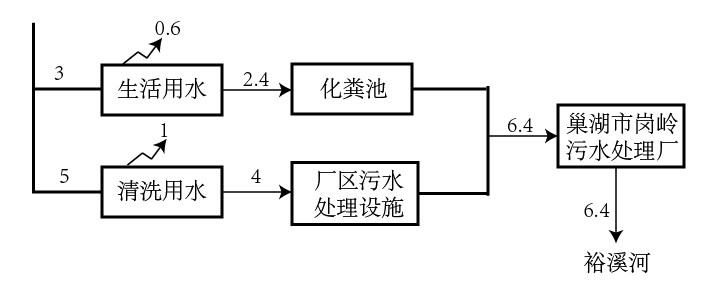 图2-1项目用水平衡图（单位：t/d）二、工艺简述①常温糕点、冷冻糕点工艺流程说明：1.来料检验：外购的面粉和其它原辅料验收合格后，即可拆包待用或生产前拆包待用。此过程产生的污染物主要为S1废包装材料。2.配料搅拌：搅拌机中加入一定量的处理水，面粉等投料时人工小心缓慢倒入，基本无粉尘产生。本项目配料设置独立操作间，人工往搅拌机倒入配料时，会产生少量的粉尘，粉料为密闭输送,搅拌机等设备工作时加盖密闭，因此极少有粉尘逸散。同时生产过程中，除人员出入等必要时，其余时间配料区始终保持密闭，因此产生的少量粉尘不会外排，每天生产结束后由工人清扫地面。糖浆等辅料则由灌浆机打入搅拌机中，最后所有原辅料混合均匀，混合搅拌过程搅拌罐完全密闭，混合搅拌过程会产生设备运行噪声。3.烘烤成型：将注入糕点料的模具送入隧道炉进行烘烤，上炉温度为198℃，下炉温度90℃，烘烤20分钟左右；烘烤过程产生天然气燃烧废气G2和烘烤废气G3。项目隧道炉采用天然气为能源，天然气燃烧过程中会产生少量的颗粒物、二氧化硫和氮氧化物，燃烧废气由不低于15米高排气筒（DA001）高空排放。4.冷却：取出糕点，放于专用货架上送入冷却区进行自然散热冷却，冷却后即得到常温糕点。5.速冻：部分冷却后的产品需放入冻库进行速冻，冻库温度为-35℃。速冻后即得到冷冻糕点。6.修整：按糕点产品要求进行修整(包括切割成小块)、成形，切割糕点过程中会产生少量废边角料S2，主要为废糕点的边角料，作为一般工业固废收集暂存；7.包装入库：将检测合格后的糕点进行内包装及外包装后，常温糕点送入保鲜库，冷冻糕点送入冷库存放。②冷冻大福生产工艺注：S1-废包装材料、G1-粉尘、N-噪声图2-3  冷冻大福生产工艺流程图及产污节点图工艺流程说明：1.来料检验：外购的大福粉和其它原辅料验收合格后，即可拆包待用或生产前拆包待用。此过程产生的污染物主要为S1废包装材料。2.配料搅拌：根据产品配方，对糯米粉（大福粉）、糖浆，以及其它辅料等准确称取后，按照一定的比例加水利用搅拌机进行调粉搅拌，使糯米粉（大福粉）、糖浆和水等充分混合。本项目配料设置独立操作间，人工往搅拌机倒入配料时，会产生少量的粉尘，粉料为密闭输送,搅拌机等设备工作时加盖密闭，因此极少有粉尘逸散。同时生产过程中，除人员出入等必要时，其余时间配料区始终保持密闭，因此产生的少量粉尘不会外排，每天生产结束后由工人清扫地面。糖浆等辅料则由灌浆机打入搅拌机中，最后所有原辅料混合均匀，混合搅拌过程搅拌罐完全密闭，混合搅拌过程会产生设备运行噪声。3.蒸炼：将混合搅拌均匀的料液通过蒸炼机进行蒸煮。4.冷却：蒸炼后的大福取出后在冷却间进行自然冷却。5.速冻：项目所用果酱等馅料为外购产品，仅需加入适量白砂糖或牛奶等调味，将冷却后的糯米面团包裹住不同的馅料，再经过冻库进行速冻，冻库温度为-35℃，速冻后即得到冷冻大福。6.包装入库：将检测合格后的冷冻大福进行内外包装后，送入冷库存放。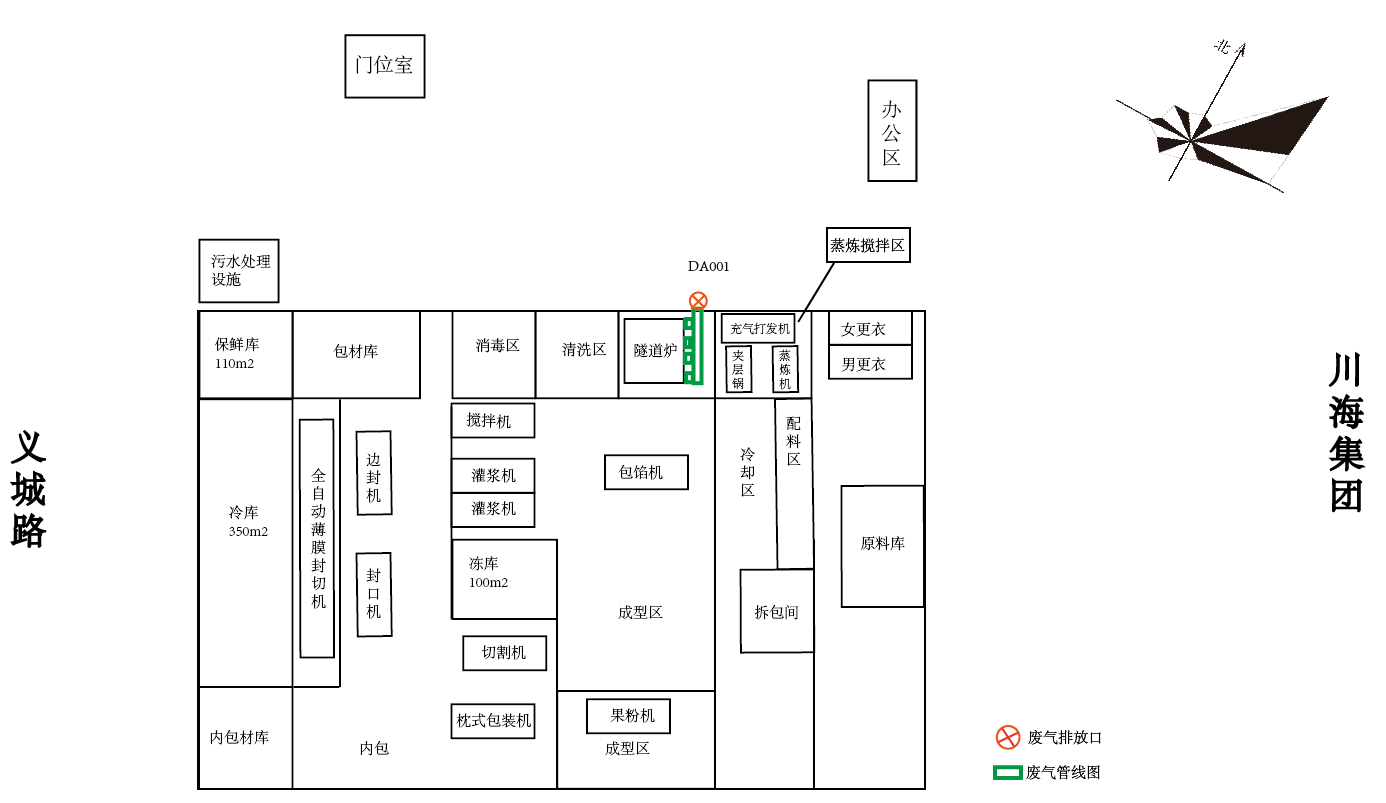 图2-3 废气管线图3.2污染工序及污染因子项目在生产运行中产生废气、废水、噪声和固废，具体建下表：表3.2-1项目污染工序及污染因子汇总项目的变动情况说明 对本项目的性质、规模、地点、采用的生产工艺进行核实，为了更好的达到生产效率本公司搅拌区新增一台灌浆机；常温糕点在烘烤过程中产生的废气（颗粒物、SO2、NOX），根据验收监测数据，能够满足达到《工业炉窑大气污染综合治理方案》的相关要求，隧道炉无需安装低碳燃烧装置。因此该项目不属于重大变动。主要污染源，污染物处理和排放废气①配料粉尘项目在配料调粉及搅拌过程中会产生少量粉尘，主要为面粉、蛋糕预拌粉和糯米粉（大福粉）颗粒，由于其过程中不断添加水，且搅拌机为密闭状态，故飘逸出的尘量较小。混合搅拌工段粉尘产生系数为0.1%，项目原材料面粉为503t/a，糯米粉402t/a，蛋糕预拌粉为100t/a，则项目在投料、搅拌工序中粉尘的产生量约为1.01t/a。项目配料产生微量粉尘通过车间设置的换气系统，减少粉尘的产生，环评中建议人工投料时注意降低倾倒落差，及时清理，注意加强车间通风。建设单位配料区及搅拌区采用全密闭无尘车间，产生粉尘沉降至车间及地面，定期清理沉降粉尘固废，不对外排放。②天然气燃烧废气本项目隧道炉使用天然气燃烧作为热源，天然气燃烧产生燃烧废气，主要污染因子为颗粒物（烟尘）、SO2 和 NOX。燃烧废气通过1根15m高排气筒（DA001）高空排放。根据建设单位提供资料，隧道炉的天然气使用量为14万m3/a，隧道炉属于工业炉窑，产排污系数参照工业锅炉产排污系数，见下表所示。 表4-1 第二次全国污染源普查工业污染源产排污系数手册（试用版）由此，隧道炉燃气废气产排情况见下表。表4-2  隧道炉燃气污染物产排情况本项目天然气用量为14万m3/a，则本项目燃气主要污染物排放量为SO2：0.056t/a、NOX：0.098t/a、烟尘：0.04t/a、烟气量1257.12m3/h。③异味项目产品在烘烤过程中会产生少量异味，项目在烤炉区域设置负压抽风装置及排气装置，出炉间及洁净区全部为空间净化区域，主要来源于食物香气等，该部分气体难以集中收集，无组织排放于车间内。为减轻异味气体对工作人员及周围环境的影响，企业加强车间通风换气，在职工下班后对生产区域进行紫外线杀菌消毒，减少烘烤产生的异味。烘烤异味对周边环境影响较小。（1）项目废气污染源强参数见下表。表 4-3  项目废气污染源源强核算结果一览表（2）排放口基本情况废气排放口基本情况见下表。表4-4	废气排放口基本情况一览表（3）防治措施可行性分析项目隧道炉采用天然气为能源，天然气燃烧过程中会产生少量的颗粒物、二氧化硫和氮氧化物，天然气燃烧废气，由15米高排气筒（DA001）高空排放。项目废气产排污节点、污染物及污染治理设施见下表：表4-5 项目废气产排污节点、污染物及污染治理设施信息表（4）环境影响分析项目位于巢湖市安徽居巢经济开发区安成路与前进路交叉口，根据现状调查，项目所在区域环境空气质量现状良好，且有一定的环境容量，不会制约本项目的建设和运营。厂界外500m 范围内不存在大气环境保护目标，同时项目天然气燃烧废气由一根15m高排气筒排放，车间设置排风系统、加强通风，各废气经处理后对周边的影响较小。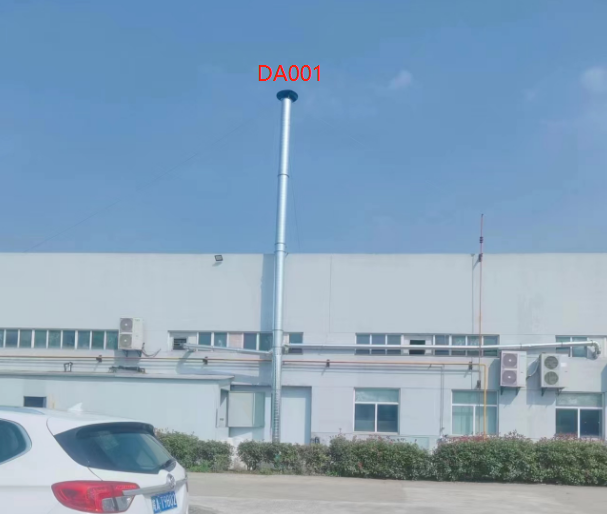         图3-1 本项目废气收集图片                    废水本项目用水主要为员工生活用水、调配料用水和清洗废水。①生活污水项目共有员工60人，均不在厂内食宿，根据《建筑给排水设计规范》（GB50015-2003），生活用水量按50L/人·d计。用水量为3t/d，900t/a。排污系数为0.8，则污水产生量为2.4t/d，720t/a。生活污水排入化粪池预处理后接入市政污水管网。②调配原料用水根据建设单位提供资料，本项目调配原料用水为购买的纯净水，调配原料的用水量为350t/a，调配原料用水部分随产品的烘烤加工而蒸发，部分进入产品，无废水产生。③清洗废水本项目生产过程中使用的烤盘等器具每天定期清洗，根据建设单位提供的资料，清洗用水量为5t/d（1500t/a）。排污系数为0.8，废水产生量为4t/d（1200t/a）。主要污染物COD 1000 mg/L，BOD5 500mg/L，SS 600 mg/L，NH3-N 70mg/L、动植物油 160mg/L。本项目采用雨、污分流的排水体制。雨水经厂区雨水管道排入市政雨水管道。生活污水经化粪池预处理、清洗废水进入厂区自建污水处理设施处理后一同经市政污水管网最终进入巢湖市岗岭污水处理厂进一步处理，经处理达《巢湖流域城镇污水处理厂和工业行业主要水污染物排放限值》（DB34/2710-2016）表2中城镇污水处理厂Ⅰ排放标准及《城镇污水处理厂污染物排放标准》（GB18918-2002）中一级A标准后排入裕溪河。③-1废水污染治理设施可行性分析项目生产废水主要来自烘烤区烤盘等容器的清洗水，主要成分含有制品原料，具有污染物浓度较高，易生化降解，悬浮物含量高等特点。处理工艺如下：图4-1  污水处理工艺流程图根据废水水量、水质、废水排放特点及有关要求，废水处理工艺采用较为成熟、可靠的工艺，处理后出水可达标排放，工艺说明如下：采用生物膜法，缺氧--好氧（A/O）处理工艺。A/O即缺氧好氧生物接触氧化法，是一种成熟的生物处理工艺，具有容积负荷高、生物降解速度快、占地面积小、基建投资和运行费用低等优点，特别适用于中、高浓度工业废水的处理，且投资省、占地少、处理效率高。本项目生产废水产生量约为5t/d，项目设置废水处理设施处理能力为20t/d，因此废水处理方案可行。③-2巢湖市岗岭污水处理厂污水处理工艺及能力可行性分析巢湖市岗岭污水处理厂位于市区东南角巢湖市岗岭路，占地约23公顷。采用生物处理法，选取氧化沟处理工艺，氧化沟是一种无终端的循环曝气系统，其具备推流式和完全混合式曝气池的优势，抗冲击负荷能力强，氧化沟具备混合液大量循环回流的特点，氧化沟内转碟曝气机适当的布置和运行方式可在氧化沟内形成好氧区、缺氧区，不需要内回流泵，能够取得很好的污水处理效果。尾水排放达到《巢湖流域城镇污水处理厂和工业行业主要水污染物排放限值》（DB34/2710-2016），其中未规定污染物指标执行《城镇污水处理厂污染物排放标准》一级标准中A标准，排入裕溪河。接管水质可行性：本项目生活污水经化粪池预处理、清洗废水经厂区自建污水处理设施处理达到《污水综合排放标准》（GB8978-1996）中三级标准后，排入巢湖市岗岭污水处理厂进一步处理。废水水质简单，不会对巢湖市岗岭污水处理厂处理工艺造成影响，水质满足接管要求。接管水量可行性：项目完成后全厂纳入市政污水管网水量为5m3/d，巢湖市岗岭污水处理厂日设计污水处理能力为9万m3/d，本项目废水量约占其0.0055%，不会对其处理能力造成较大的冲击，因此在其设计考虑处理范围内，接管水量是可行的。因此对于项目产生的废水，从水质水量角度分析，均能达到巢湖市岗岭污水处理厂的接纳要求，废水经巢湖市岗岭污水处理厂处理后达标排放，对区域水环境影响较小，可以满足环保要求。综上所述，项目产生的废水进巢湖市岗岭污水处理厂是可行的，项目排放废水对地表水质影响较小。噪声项目搅拌机、隧道炉、切割机、包装机、蒸炼机等设备在运行时会产生一定的机械噪声，噪声源强的声功率级为65～85dB(A)之间。项目厂界外50m范围内无声环境敏感目标，在采取相应的降噪措施后，厂界噪声可以达到《工业企业厂界环境噪声排放标准》（GB12348-2008）中3类标准。4、固体废物项目固体废弃物来源包括员工生活垃圾以及生产过程产生的不合格品及边角料、废包装材料、污水处理污泥。（1）生活垃圾项目60名员工不在项目内食宿，生活垃圾产生量按0.5kg/人.d 计算，生活垃圾产生量为9t/a。（2）一般固体废弃物①不合格品及边角料本项目配料、搅拌过程中产生粉尘沉降至车间及地面，定期清理粉尘固废，粉尘产生量约为1.01t/a；成型过程中均会产生少量边角料及不合格品，约为3.99t/a；因此，边角料、不合格品固废共5t/a，均为粮食类废料，为避免浪费，建议联系养猪专业户运回作为猪饲料。②废包装材料沾有原材料蛋液、果酱、面粉等原材料的包装袋、盒等，产生量约为1.5t/a，可利用部分外售物资回收公司，不可回收部分经收集后由环卫部门清运处理。③污水处理污泥项目污水处理设备处理水量为5t/d（1500t/a），污泥产生量按8t干污泥/1万t污水计算，则污水处理站污泥年产量约为 1.2t，不含重金属和有机溶剂，属一般固废，此固废经统一收集后由环卫部门统一清运。表3-1固废产生与处置措施一览表5、环保设施投资及“三同时”落实情况1、环保设施情况项目总投资600万元，其中环保投资50万元，环保投资占项目总投资的10%。项目环保投资情况见下表：表3-2环保投资一览表“三同时”落实情况表3-3企业“三同时”执行情况一览表“三同时”落实情况表3-3企业“三同时”执行情况一览表一、结论项目概况安徽品味滋食品有限公司选址位于安徽居巢经济开发区前进路与义城路交叉口，租赁安徽广得利胶囊有限公司厂房北侧区域用于生产。项目区东侧为安徽晨力电气有限公司在建厂房，南侧隔160米为川海集团，西侧隔义城路为巢湖金辰药业，北侧为前进路。主要建设内容：改造厂房，购置蛋糕打发机、搅拌机、烤炉等生产设备。项目建成后可形成年产5000吨烘焙糕点的生产能力（常温糕点1000t/a、冷冻糕点2000t/a、冷冻大福2000t/a）。项目租赁面积2900平方米，总投资600万元，其中环保投资50万元。2、产业政策符合性对照中华人民共和国发展和改革委员会《产业结构调整指导目录（2019年本）》，项目不属于鼓励类、限制类或淘汰类项目，可视为允许类。因此建设项目符合国家产业政策的要求。本项目于2021年3月29日通过巢湖市发展和改革委员会备案（项目代码：2107-340181-04-05-350887）。因此，本项目建设符合国家及地方有关法律、法规和政策规定。3、规划符合性及选址合理性根据《食品生产通用卫生规范》（GB14881-2013）中规定在厂区环境的要求和厂房和车间布局要求与本项目符合《食品生产通用卫生规范》（GB14881-2013）中相关要求。4、环境质量现状结论根据环境现状监测结果，合肥市2020年区域空气环境中6项基本污染物中PM2.5平均浓度为36ug/m3，不能满足《环境空气质量标准》（GB3095-2002）中二级标准，SO2、NO2、PM10、CO、O3-8h浓度满足二类区标准要求，项目所在区域属于不达标区，区域主要污染物为PM2.5。合肥市通过实施“合肥市空气质量达标阶段性工作方案、合肥市人民政府关于印发合肥市打赢蓝天保卫战三年行动计划实施方案的通知（合政【2019】20号）”，目标指标为到2025年底前实现PM2.5基本达标，2030年底前实现空气质量6项主要污染物（二氧化硫、二氧化氮、PM10、PM2.5、一氧化碳、臭氧）全面稳定达标。项目地表水裕溪河水质满足《地表水环境质量标准》（GB3838-2002）中Ⅲ类标准要求；项目区域声环境质量达到《声环境质量标准》（GB3096-2008）3类区标准。根据环境质量现状评价可知，区域地表水、声环境质量现状较好，有一定的环境容量。区域大气不达标，开展相应的整治规划后可改善区域环境质量达标情况。5、环境影响分析以及污染防治对策废气：①配料粉尘项目在配料调粉及搅拌过程中会产生少量粉尘，主要为面粉、蛋糕预拌粉和糯米粉（大福粉）颗粒，由于其过程中不断添加水，且搅拌机为密闭状态，故飘逸出的尘量较小。混合搅拌工段粉尘产生系数为0.1%，项目原材料面粉为503t/a，糯米粉402t/a，蛋糕预拌粉为100t/a，则项目在投料、搅拌工序中粉尘的产生量约为1.01t/a。项目配料产生微量粉尘通过车间设置的换气系统，减少粉尘的产生，环评中建议人工投料时注意降低倾倒落差，及时清理，注意加强车间通风。建设单位配料区及搅拌区采用全密闭无尘车间，产生粉尘沉降至车间及地面，定期清理沉降粉尘固废，不对外排放。②天然气燃烧废气本项目隧道炉使用天然气燃烧作为热源，天然气燃烧产生燃烧废气，主要污染因子为颗粒物（烟尘）、SO2 和 NOX。燃烧废气通过1根15m高排气筒（DA001）高空排放。生产废气：  本项目在生产过程中产生的废气主要源于配料调粉及搅拌过程中会产生少量粉尘、天然气燃烧产生燃烧废气和烘烤过程中会产生少量异味。项目在配料调粉及搅拌过程中会产生少量粉尘，主要为面粉、蛋糕预拌粉和糯米粉（大福粉）颗粒，由于其过程中不断添加水，且搅拌机为密闭状态，故飘逸出的尘量较小，配料区及搅拌区采用全密闭无尘车间，产生粉尘沉降至车间及地面，定期清理沉降粉尘固废，不对外排放。本项目隧道炉使用天然气燃烧作为热源，天然气燃烧产生燃烧废气，主要污染因子为颗粒物（烟尘）、SO2 和 NOX。燃烧废气通过1根不低于15m高排气筒（DA001）高空排放。项目产品在烘烤过程中会产生少量异味，项目在烤炉区域设置负压抽风装置及排气装置，出炉间及洁净区全部为空间净化区域，主要来源于食物香气等，该部分气体难以集中收集，无组织排放于车间内。为减轻异味气体对工作人员及周围环境的影响，企业加强车间通风换气，在职工下班后对生产区域进行紫外线杀菌消毒，减少烘烤产生的异味。烘烤异味对周边环境影响较小。废水本项目产生的废水主要为生活污水和清洗废水。本项目采用雨、污分流的排水体制。雨水经厂区雨水管道排入市政雨水管道。生活污水经化粪池预处理、清洗废水进入厂区自建污水处理设施处理后一同经市政污水管网最终进入巢湖市岗岭污水处理厂进一步处理，经处理达《巢湖流域城镇污水处理厂和工业行业主要水污染物排放限值》（DB34/2710-2016）表2中城镇污水处理厂Ⅰ排放标准及《城镇污水处理厂污染物排放标准》（GB18918-2002）中一级A标准后排入裕溪河。噪声项目搅拌机、隧道炉、切割机、包装机、蒸炼机等设备在运行时会产生一定的机械噪声，噪声源强的声功率级为65～85dB(A)之间。项目厂界外50m范围内无声环境敏感目标，在采取相应的降噪措施后，厂界噪声可以达到《工业企业厂界环境噪声排放标准》（GB12348-2008）中3类标准。因此项目运行期对周边的声环境影响不大。固体废物本项目产生的固体废物包括有一般工业固废和生活垃圾。项目固体废弃物来源包括员工生活垃圾以及生产过程产生的不合格品及边角料、废包装材料、污水处理污泥。（1）生活垃圾项目60名员工不在项目内食宿，生活垃圾产生量按0.5kg/人.d 计算，生活垃圾产生量为9t/a。（4）一般固体废弃物①不合格品及边角料本项目配料、搅拌过程中产生粉尘沉降至车间及地面，定期清理粉尘固废，粉尘产生量约为1.01t/a；成型过程中均会产生少量边角料及不合格品，约为3.99t/a；因此，边角料、不合格品固废共5t/a，均为粮食类废料，为避免浪费，建议联系养猪专业户运回作为猪饲料。②废包装材料沾有原材料蛋液、果酱、面粉等原材料的包装袋、盒等，产生量约为1.5t/a，可利用部分外售物资回收公司，不可回收部分经收集后由环卫部门清运处理。③污水处理污泥项目污水处理设备处理水量为4t/d（1200t/a），污泥产生量按8t干污泥/1万t污水计算，则污水处理站污泥年产量约为1.2t，不含重金属和有机溶剂，属一般固废，此固废经统一收集后由环卫部门统一清运。6、风险防范参照《建设项目环境风险评价技术导则》（HJ/T 169-2018）及《危险化学品重大危险源辨识》（GB18218-2018）对物质危险性的规定，本项目不存在重大危险源，本项目风险处于可接受水平。7、综合结论安徽品味滋食品有限公司年产5000吨烘焙糕点食品项目符合国家和地方产业政策规定，满足区域功能及区域要求，项目选址和总平面布置合理可行。项目在采取各项环保措施后，各项污染物均能做到达标排放。因此，在建设单位履行其承诺，认真落实全部环保措施，并确保环保设施正常运行的情况下，从环境影响角度考虑，本项目的建设是可行的。当项目的环境影响评价文件经过批准后，若今后建设项目的性质、规模、地点或防治污染措施等发生重大变动时，建设单位应当重新报批建设项目的环境影响评价文件。 8、建议1.认真落实各项治理措施，确保污染处理设施的正常稳定运行，污染物稳定达标排放；杜绝污染物非正常排放。2.本项目的建设应重视引进和建立先进的环保管理模式，完善管理机制，强化企业职工自身的环保意识和安全、消防事故风险意识。3.切实做好厂区绿化工程，加强厂区绿化，提高厂区绿化面积。4.做好安全消防工作，防止事故发生。9、审批部门审批决定关于安徽品味滋食品有限公司年产5000吨烘焙糕点食品项目环境影响报告表的批复--------环建审〔2021〕5082号                           安徽品味滋食品有限公司：你公司报来的《安徽品味滋食品有限公司年产5000吨烘焙糕点食品项目环境影响报告表》（以下简称《报告表》）及相关材料收悉，经审查，批复如下：一、项目位于安徽居巢经济开发区前进路与义城路交叉口，租赁安徽广得利胶囊有限公司厂房北侧区域用于生产。项目区东侧为安徽晨力电气有限公司在建厂房，南侧隔160米为川海集团，西侧隔义城路为巢湖金辰药业在建厂房，北侧为前进路。主要建设内容：改造厂房，购置蛋糕打发机、搅拌机、烤炉等生产设备。项目建成后可形成年产5000吨烘焙糕点的生产能力（常温糕点1000t/a、冷冻糕点2000t/a、冷冻大福2000t/a）。项目租赁面积2900平方米，总投资600万元，其中环保投资12万元。二、根据《中华人民共和国环境影响评价法》第二条及第二十条规定：“环境影响评价是对建设项目实施后可能造成的环境影响进行分析、预测和评估，提出预防或减轻不良环境影响的对策和措施”；“建设单位应当对建设项目环境影响报告书、环境影响报告表的内容和结论负责，接受委托编制建设项目环境影响报告书、环境影响报告表的技术单位对其编制的建设项目环境影响报告书、环境影响报告表承担相应责任”。本项目由巢湖市发展和改革委员会进行了备案。在全面落实《报告表》提出的各项环境保护措施和风险防范措施、确保各类污染物达标排放的前提下，从环境影响角度，我局原则同意该项目按照安徽百成环保技术有限公司编制的环境影响报告表的总体评价结论和采取的生态环境保护措施。三、项目建设和运行管理中应重点做好以下工作：（一）项目区排水实行雨污分流制。本项目生活污水经化粪池预处理、清洗废水经厂区自建污水处理设施处理达到接管标准后，方可进入巢湖市岗岭污水处理厂进行深度处理。（二）加强废气污染防治。本项目一律使用清洁能源。项目隧道炉采用天然气为能源，天然气燃烧过程中会产生少量的颗粒物、二氧化硫和氮氧化物，经设备配套安装低氮燃烧装置处理后，由不低于15米高排气筒排放。项目原材料面粉、大福粉投料时会有少量粉尘产生，烘烤过程中会产生少量异味，环评建议人工投料时轻拿轻放，车间地面落尘及时清扫，注意加强车间通风。天然气燃烧废气排放参照执行《工业炉窑大气污染综合治理方案》相关要求。（三）进一步强化噪声污染防治。选用低噪声、低振动设备，优化总图布置，并采取减振、隔声等降噪措施确保厂界达到《工业企业厂界环境噪声排放标准》（GB12348-2008）3类标准。（四）妥善处理固体废弃物。生活垃圾和污水处理污泥交由环卫部门统一清运。废包装材料可利用部分外售物资回收公司，不可利用部分经收集后由环卫部门清运处理；不合格品及边角料收集后外售综合利用。（五）加强施工期间的环境保护管理工作，减少设备安装调试过程产生的噪声等污染。（六）落实《报告表》提出的环境管理及监测计划，配备必要的实验室和分析设备，或委托有资质的第三方监测机构，及时发现和解决项目运营过程中的各类环境问题，确保周边环境功能不降低。 （七）本项目排放的废气污染物总量按照我局2021年12月1日下达的建设项目主要污染物新增排放容量核定表执行：烟（粉）尘0.04t/a、SO20.056t/a、NOX0.098t/a。（八）有关本项目的其他环境影响减缓措施，按报告表相关要求落实到工程设计中。四、严格执行排污许可制度与“三同时”制度。项目应在实际排放污染物之前取得排污许可证；建成后，按规定开展竣工环境保护验收，验收合格后，方可正式投入生产运行。项目的规模、地点、生产工艺或污染防治措施发生重大变动时，应依法重新履行相关审批手续。安徽居巢经济开发区管理委员会、合肥市巢湖市生态环境保护综合行政执法大队负责该项目日常环境监管工作。（项目代码：2107-340181-04-05-350887）                                 2021年12月23日阶段项目环境影响报告表提出的环境保护措施审批文件中提出的环境保护措施实际落实情况措施的执行效果及未采取措施的原因大气环境天然气燃烧废气：安装低氮燃烧装置，烟气由不低于15米高排气筒高空排放。配料粉尘：车间密闭、轻拿轻放，车间地面落尘进行及时清扫保洁。烘烤废气：加强车间通风。项目隧道炉采用天然气为能源，天然气燃烧过程中会产生少量的颗粒物、二氧化硫和氮氧化物，经设备配套安装低氮燃烧装置处理后，由不低于15米高排气筒排放。项目原材料面粉、大福粉投料时会有少量粉尘产生，烘烤过程中会产生少量异味，环评建议人工投料时轻拿轻放，车间地面落尘及时清扫，注意加强车间通风。隧道炉采用天然气为能源，天然气燃烧过程中会产生少量的颗粒物、二氧化硫和氮氧化物，产生的废气由不低于15米高排气筒排放。项目原材料面粉、大福粉投料时会有少量粉尘产生，烘烤过程中会产生少量异味，环评建议人工投料时轻拿轻放，车间地面落尘及时清扫，注意加强车间通风。本项目常温糕点和冷冻糕点在烘烤过程中产生的颗粒物、二氧化硫和氮氧化物，根据2023.6.8和2023.6.9以及2023.7.14和2023.7.15补充检测数据，能够满足达到《工业炉窑大气污染综合治理方案》的相关要求，隧道炉无需安装低碳燃烧装置。天然气燃烧废气排放满足《工业炉窑大气污染综合治理方案》相关要求。水环境生活污水经化粪池预处理、清洗废水经厂区自建污水处理设施处理后一同经市政污水管网送入巢湖市岗岭污水处理厂处理达标后排入裕溪河。项目区排水实行雨污分流制。本项目生活污水经化粪池预处理、清洗废水经厂区自建污水处理设施处理达到接管标准后，方可进入巢湖市岗岭污水处理厂进行深度处理。生活污水经化粪池预处理、清洗废水经厂区自建污水处理设施处理后一同经市政污水管网送入巢湖市岗岭污水处理厂处理达标后排入裕溪河。根据验收期间对废水的进出口监测数据，能够满足《巢湖流域城镇污水处理厂和工业行业主要水污染物排放限值》（DB34/2710-2016）表2中城镇污水处理厂Ⅰ排放标准及《污水处理厂污染物排放标准》（GB18918-2002）一级A标准声环境厂房隔声、减振垫、隔声屏障、消声器选用低噪声、低振动设备，优化总图布置，并采取减振、隔声等降噪措施确保厂界达到《工业企业厂界环境噪声排放标准》（GB12348-2008）3类标准。选用低噪声、低振动设备，优化总图布置，并采取减振、隔声等降噪措施确保厂界达到《工业企业厂界环境噪声排放标准》（GB12348-2008）3类标准。根据2023.6.8和2023.6.9检测数据能够确保厂界满足《工业企业厂界环境噪声排放标准》（GB12348-2008)中3类标准。验收监测质量保证及质量控制：检测分析全过程质量控制为确保监测数据具有代表性、可靠性、准确性，在监测中对监测全过程包括布点采样、实验室分析、数据处理等环节进行严格的质量控制。具体措施如下：1.即使了解工况，保证监测过程中负荷满足验收要求；2.合理布设监测点位，保证各监测点位布设的科学性和可比性；3.监测分析方法采用国家有关部门颁布的标准分析方法，监测人员经过考核并持有合格证书；4.采样仪器要经过计量部门检测合格，并按照国家保护局发布的《环境监测技术规范》的要求进行全过程质量控制，声级计测量前后要进行自校；5.监测数据严格实施三级审核制度，经过校对、校核。最后由技术负责人审定。现场监测质量控制废气监测分析质量保证及质量控制监测期间，废气监测按照《工业炉窑大气污染综合治理方案》和《恶臭污染物排放标准》（GB14554-93）等相关要求进行全过程质量控制，保证监测结果准确可靠性，同步记录风速、风向、气温以及气压等气象参数。噪声监测分析保证质量和质量控制厂界噪声环境监测按照《工业企业厂界环境噪声排放标准》（GB12348-2008）进行。监测时使用经计量部门鉴定、并在有效使用期内的声级计；声级计在测试前后用标准发生源进行校准，测量前后仪器的灵敏度相差不大于0.5db，若大于0.5db测试数据无效。废水监测分析保证质量和质量控制项目废水排放执行《污水综合排放标准》（GB8978-1996）中的三级排放标准。验收监测质量保证及质量控制：检测分析全过程质量控制为确保监测数据具有代表性、可靠性、准确性，在监测中对监测全过程包括布点采样、实验室分析、数据处理等环节进行严格的质量控制。具体措施如下：1.即使了解工况，保证监测过程中负荷满足验收要求；2.合理布设监测点位，保证各监测点位布设的科学性和可比性；3.监测分析方法采用国家有关部门颁布的标准分析方法，监测人员经过考核并持有合格证书；4.采样仪器要经过计量部门检测合格，并按照国家保护局发布的《环境监测技术规范》的要求进行全过程质量控制，声级计测量前后要进行自校；5.监测数据严格实施三级审核制度，经过校对、校核。最后由技术负责人审定。现场监测质量控制废气监测分析质量保证及质量控制监测期间，废气监测按照《工业炉窑大气污染综合治理方案》要求进行全过程质量控制，保证监测结果准确可靠性，同步记录风速、风向、气温以及气压等气象参数。噪声监测分析保证质量和质量控制厂界噪声环境监测按照《工业企业厂界环境噪声排放标准》（GB12348-2008）进行。监测时使用经计量部门鉴定、并在有效使用期内的声级计；声级计在测试前后用标准发生源进行校准，测量前后仪器的灵敏度相差不大于0.5db，若大于0.5db测试数据无效。废水监测分析保证质量和质量控制项目废水排放执行《污水综合排放标准》（GB8978-1996）中的三级排放标准。4.检测分析方法、仪器及检出限表5-1检测分析方法、仪器及检出限一览表验收监测内容：本项目验收监测内容详见下表：表6-1 验收监测方案1、验收监测期间生产工况记录：当生产负荷达到设计的75%以上时，方可进入现场进行监测，以保证监测数据的有效性。本项目尼龙综丝生产工况，验收监测期间的生产负荷见下表：表7-1 验收监测期间项目生产负荷统计表由上表得知，验收监测期间实际生产工况均能达到设计的7%以上，符合工况要求。2、验收监测结果：废气监测结果表7-2有组织废气监测结果统计表表7-3有组织废气监测结果统计表表7-4无组织废气监测结果统计表表7-5 无组织废气监测结果统计表根据表7-2、7-3、7-4、7-5监测结果，验收监测期间有组织非甲烷总烃满足《工业炉窑大气污染综合治理方案》排放标准。臭气满足《恶臭污染物排放标准》（GB14554-93）表1中二级标准。表7-6噪声监测结果统计表根据上表7-6噪声监测结果，验收厂界东、南、西、北侧噪声监测点昼间噪声符合《工业企业厂界环境噪声排放标准》（GB12348-2008）中3类区排放标准。表7-7废水进口监测结果统计表表7-8废水出口监测结果统计表根据表7-7（补充监测2023年7月14日-2023年7月15日）以及7-8（2023年6月8日-2023年6月9日）可知本项目监测结果，生活污水经化粪池预处理、清洗废水进入厂区自建污水处理设施处理后一同经市政污水管网最终进入巢湖市岗岭污水处理厂进一步处理，经处理达《巢湖流域城镇污水处理厂和工业行业主要水污染物排放限值》（DB34/2710-2016）表2中城镇污水处理厂Ⅰ排放标准及《城镇污水处理厂污染物排放标准》（GB18918-2002）中一级A标准后排入裕溪河。验收监测结论验收期间生产工况本次验收监测期间安徽品味滋食品有限公司以年产5000吨烘焙糕点食品项目，常温糕点、冷冻糕点和冷冻大福产能达78%以上，项目生产设施和环保设施均正常运行，符合验收监测工况的要求。废气监测结论本项目废气共一套处理设施，然气燃烧过程中会产生少量的颗粒物、二氧化硫和氮氧化物，由不低于15米高排气筒（DA001）高空排放。表8-1无组织废气监测结果表8-1无组织废气监测结果表8-3有组织废气监测结果表8-4有组织废气监测结果统计表废水监测结论表8-5废水进口监测结果统计表表8-6废水排口监测结果统计表本项目采用雨、污分流的排水体制。雨水经厂区雨水管道排入市政雨水管道。生活污水经化粪池预处理、清洗废水进入厂区自建污水处理设施处理后一同经市政污水管网最终进入巢湖市岗岭污水处理厂进一步处理，经处理达《巢湖流域城镇污水处理厂和工业行业主要水污染物排放限值》（DB34/2710-2016）表2中城镇污水处理厂Ⅰ排放标准及《城镇污水处理厂污染物排放标准》（GB18918-2002）中一级A标准后排入裕溪河。噪声监测结论表8-6废水监测结果统计表根据上表8-6可知，厂界东、南、西、北侧4个监测点位昼间的噪声符合《工业企业厂界环境噪声排放标准》（GB12348-2008）中3类排放标准限值，达标排放。5.固废调查结论本项目无危险废物产生。产生的一般固体废物主要有职工生活垃圾、不合格品及边角料、废包装材料。①生活垃圾和污水处理污泥：企业集中收集，由环卫部门统一清运处理；②不合格品及边角料：由企业集中收集后外售作为猪饲料；③废包装材料：可利用部分外售物资回收公司，不可回收部分经收集后由环卫部门清运处理。  本项目固废执行《一般工业固体废物贮存和填埋污染控制标准》(GB18599－2020)。6.环境管理检查①检查环境保护审批手续及环境保护管理档案资料是否齐全  经现场调查，项目在建设过程中已落实环境影响报告表及批复文件的要求，环保设施与主体工程同时设计、同时施工、同时投产使用， 本项目环保审查、审批手续齐全。项目环境保护管理档案资料设专人管理，资料齐全。②检查环保组织机构及规章管理制度是否健全  公司设有专门负责管理安全环保工作人员，根据管理需要，制定了《环境保护管理制度》，对环保组织机构及职责、环保技术监督、环境监测、固体废物管理等方面进行了详细的规定。7.验收结论根据验收检测结果，结合现场勘察情况，本次验收的工程环保设施基本按照环评文件及批复要求进行建设，环保保护审查、审批手续完善，验收监测期间有组织废气、无组织废气排放浓度、噪声排放均能满相关标准要求，固废均能得到妥善处置，项目从环保角度能够满足国家建设项目环境保护竣工验收要求。二、建议   1.认真落实各项治理措施，确保污染处理设施的正常稳定运行，污染物稳定达标排放；杜绝污染物非正常排放。2.本项目完善管理机制，强化企业职工自身的环保意识和安全、消防事故风险意识。3.切实做好厂区绿化工程，加强厂区绿化，提高厂区绿化面积。4.做好安全消防工作，防止意外事故发生。5.严格按照要求落实环境管理及监测计划。建设项目项目名称项目名称年产5000吨烘焙糕点食品项目年产5000吨烘焙糕点食品项目年产5000吨烘焙糕点食品项目年产5000吨烘焙糕点食品项目年产5000吨烘焙糕点食品项目年产5000吨烘焙糕点食品项目项目代码项目代码2107-340181-04-05-3508872107-340181-04-05-350887建设地点建设地点安徽居巢经济开发区前进路与义城路交叉口安徽居巢经济开发区前进路与义城路交叉口安徽居巢经济开发区前进路与义城路交叉口建设项目行业类别（分类管理名录）行业类别（分类管理名录）十一、食品制造业 1421、方便食品制造 143*十一、食品制造业 1421、方便食品制造 143*十一、食品制造业 1421、方便食品制造 143*十一、食品制造业 1421、方便食品制造 143*十一、食品制造业 1421、方便食品制造 143*十一、食品制造业 1421、方便食品制造 143*建设性质建设性质☑新建  □ 改扩建  □技术改造☑新建  □ 改扩建  □技术改造☑新建  □ 改扩建  □技术改造☑新建  □ 改扩建  □技术改造项目厂区中心经度/纬度117°53'28"；31°53"117°53'28"；31°53"建设项目设计生产能力设计生产能力常温糕点1000t/a；冷冻糕点2000t/a；冷冻大福2000t/a常温糕点1000t/a；冷冻糕点2000t/a；冷冻大福2000t/a常温糕点1000t/a；冷冻糕点2000t/a；冷冻大福2000t/a常温糕点1000t/a；冷冻糕点2000t/a；冷冻大福2000t/a常温糕点1000t/a；冷冻糕点2000t/a；冷冻大福2000t/a常温糕点1000t/a；冷冻糕点2000t/a；冷冻大福2000t/a实际生产能力实际生产能力常温糕点1000t/a；冷冻糕点2000t/a；冷冻大福2000t/a环评单位环评单位环评单位安徽百成环保技术有限公司安徽百成环保技术有限公司安徽百成环保技术有限公司建设项目环评文件审批机关环评文件审批机关合肥市生态环境局合肥市生态环境局合肥市生态环境局合肥市生态环境局合肥市生态环境局合肥市生态环境局审批文号审批文号环建审〔2021〕5082号环评文件类型环评文件类型环评文件类型环境影响报告表环境影响报告表环境影响报告表建设项目开工日期开工日期2022年1月2022年1月2022年1月2022年1月2022年1月2022年1月竣工日期竣工日期2022年4月排污许可证申领时间排污许可证申领时间排污许可证申领时间2023.3.12023.3.12023.3.1建设项目环保设施设计单位环保设施设计单位上海揽月环保科技有限公司上海揽月环保科技有限公司上海揽月环保科技有限公司上海揽月环保科技有限公司上海揽月环保科技有限公司上海揽月环保科技有限公司环保设施施工单位环保设施施工单位上海揽月环保科技有限公司本工程排污许可证编号本工程排污许可证编号本工程排污许可证编号91340181MA2RN6YU9F001W91340181MA2RN6YU9F001W91340181MA2RN6YU9F001W建设项目验收单位验收单位安徽品味滋食品有限公司 安徽品味滋食品有限公司 安徽品味滋食品有限公司 安徽品味滋食品有限公司 安徽品味滋食品有限公司 安徽品味滋食品有限公司 环保设施监测单位环保设施监测单位安徽国环检测技术有限公司验收监测时工况验收监测时工况验收监测时工况达产75%以上达产75%以上达产75%以上建设项目投资总概算（万元）投资总概算（万元）600600600600600600环保投资总概算（万元）环保投资总概算（万元）60所占比例（%）所占比例（%）所占比例（%）8%8%8%建设项目实际总投资实际总投资600600600600600600实际环保投资（万元）实际环保投资（万元）60所占比例（%）所占比例（%）所占比例（%）%%%建设项目废水治理（万元）废水治理（万元）10废气治理（万元）10噪声治理（万元）噪声治理（万元）25固体废物治理（万元）固体废物治理（万元）5绿化及生态（万元）绿化及生态（万元）绿化及生态（万元）5其他（万元）5建设项目新增废水处理设施能力新增废水处理设施能力//////新增废气处理设施能力新增废气处理设施能力/年平均工作时年平均工作时年平均工作时240024002400运营单位运营单位运营单位安徽品味滋食品有限公司 安徽品味滋食品有限公司 安徽品味滋食品有限公司 安徽品味滋食品有限公司 运营单位社会统一信用代码（或组织机构代码）运营单位社会统一信用代码（或组织机构代码）运营单位社会统一信用代码（或组织机构代码）运营单位社会统一信用代码（或组织机构代码）91340181MA2RN6YU9F验收时间验收时间验收时间2023.7.82023.7.82023.7.8污染物排放达标与总量控制（工业建设项目详填）污染物排放达标与总量控制（工业建设项目详填）污染物原有排放量(1)本期工程实际排放浓度(2)本期工程允许排放浓度(3)本期工程产生量(4)本期工程自身削减量(5)本期工程自身削减量(5)本期工程实际排放量(6)本期工程核定排放总量(7)本期工程“以新带老”削减量(8)全厂实际排放总量(9)全厂实际排放总量(9)全厂核定排放总量(10)全厂核定排放总量(10)区域平衡替代削减量(11)排放增减量(12)污染物排放达标与总量控制（工业建设项目详填）污染物排放达标与总量控制（工业建设项目详填）废水0.06480.06480.06480.0648污染物排放达标与总量控制（工业建设项目详填）污染物排放达标与总量控制（工业建设项目详填）化学需氧量0.0480.0480.0480.048污染物排放达标与总量控制（工业建设项目详填）污染物排放达标与总量控制（工业建设项目详填）氨氮0.00240.00240.00240.0024污染物排放达标与总量控制（工业建设项目详填）污染物排放达标与总量控制（工业建设项目详填）石油类污染物排放达标与总量控制（工业建设项目详填）污染物排放达标与总量控制（工业建设项目详填）废气污染物排放达标与总量控制（工业建设项目详填）污染物排放达标与总量控制（工业建设项目详填）二氧化硫0.0560.0560.0560.056污染物排放达标与总量控制（工业建设项目详填）污染物排放达标与总量控制（工业建设项目详填）烟尘污染物排放达标与总量控制（工业建设项目详填）污染物排放达标与总量控制（工业建设项目详填）工业粉尘污染物排放达标与总量控制（工业建设项目详填）污染物排放达标与总量控制（工业建设项目详填）氮氧化物0.0980.0980.0980.098污染物排放达标与总量控制（工业建设项目详填）污染物排放达标与总量控制（工业建设项目详填）工业固体废物 污泥0.3840.3840.3840.384污染物排放达标与总量控制（工业建设项目详填）污染物排放达标与总量控制（工业建设项目详填）与本项目有关的其他污染物生活垃圾、含油抹布污染物排放达标与总量控制（工业建设项目详填）污染物排放达标与总量控制（工业建设项目详填）与本项目有关的其他污染物颗粒物0.040.040.040.04